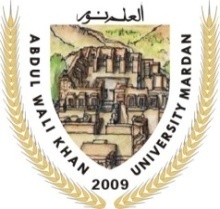         ABDUL WALI KHAN UNIVERSITY, MARDAN                  DATE SHEET FOR BACHLOR OF COMMERCE PART-I & II 	Annual Examination, 2015                                     TIME TO START. 9.00 A.M.TO 12.00 NOON   	        Controller of Examinations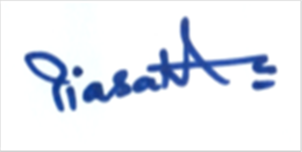 Date  DaySubjects      Part-I                 Part-II02/06/2015TuesdayIslamiat03/06/2015WednesdayFinancial Accounting-1104/06/2015ThursdayBanking & Finance05/06/2015FridayAuditing06/06/2015SaturdayFunctional English08/06/2015Monday Cost Accounting09/06/2015TuesdayEconomics10/06/2015WednesdayAccounting Information System11/06/2015ThursdayIntroduction to Business12/06/2015FridayBusiness Communication13/06/2015SaturdayManagement Information System15/06/2015MondayIncome Tax Law16/06/2015TuesdayFinancial Accounting-117/06/2015WednesdayStatistics18/06/2015ThursdayPakistan Studies